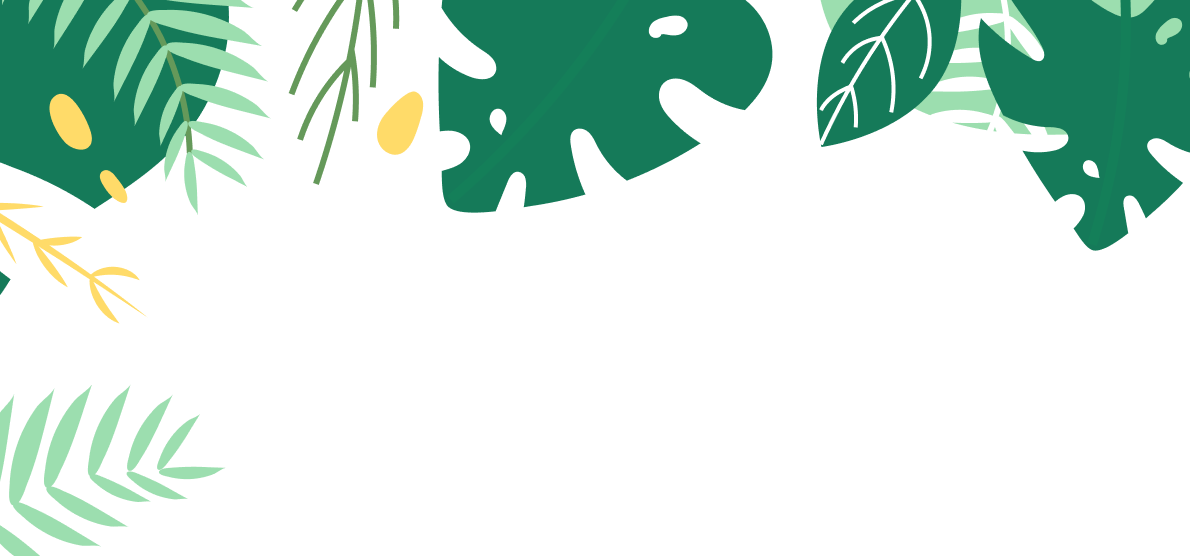 Немного о себе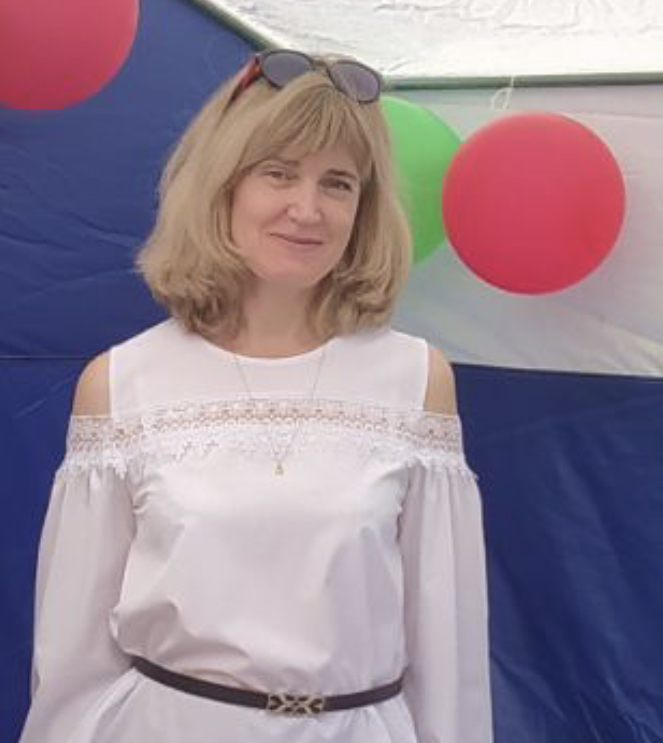 Я научился этим летомИ достиг результатовФотографии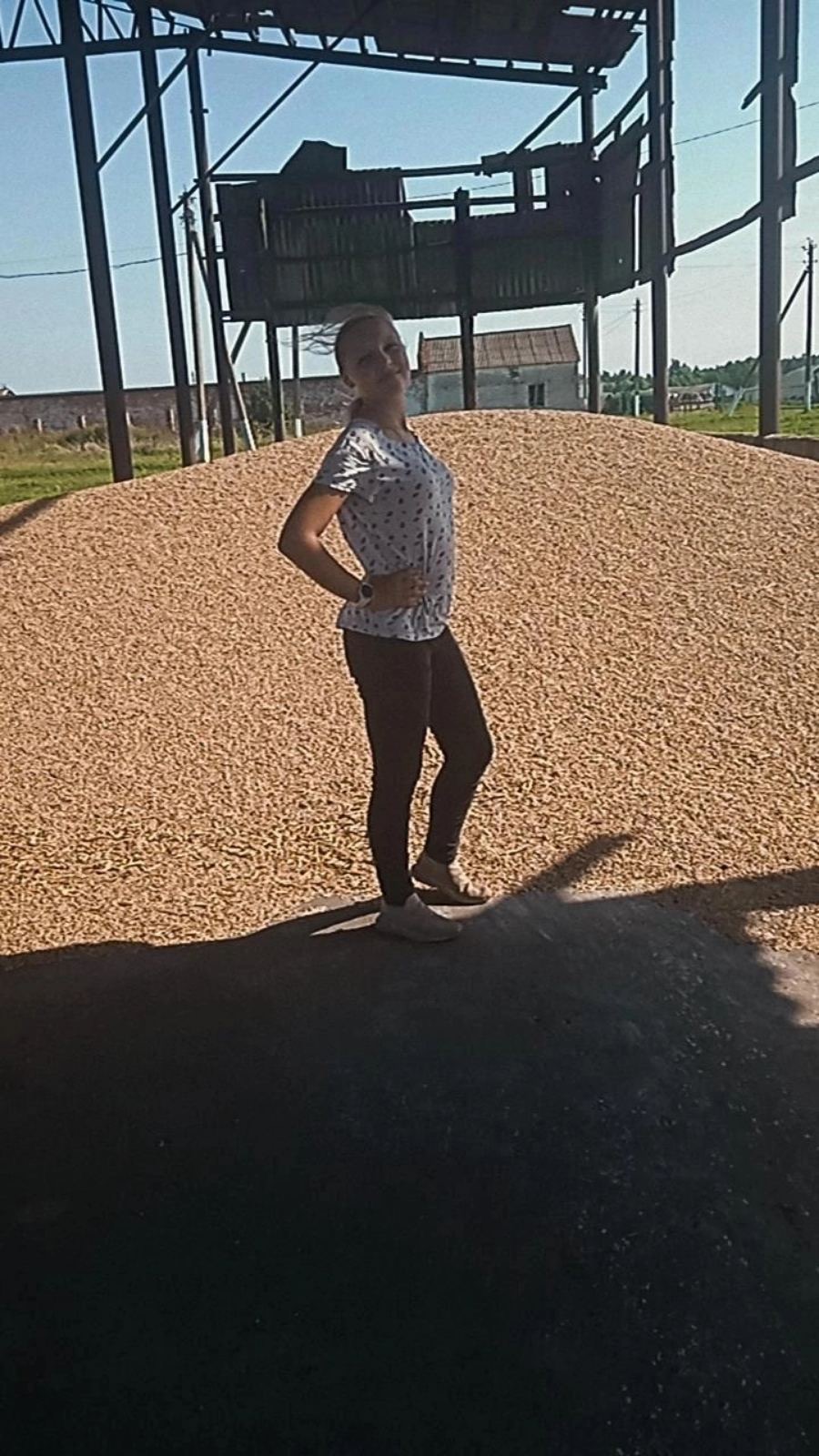 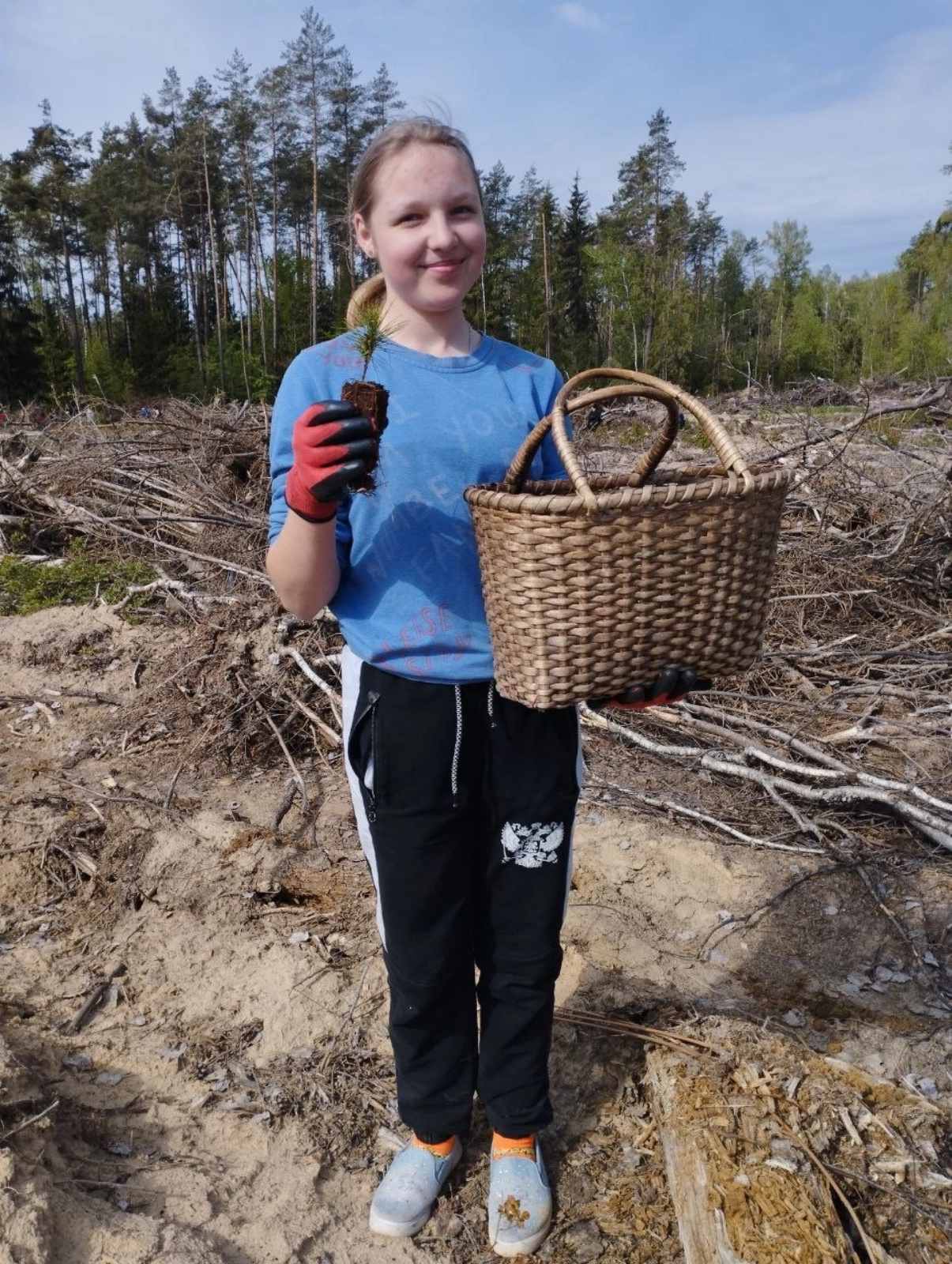 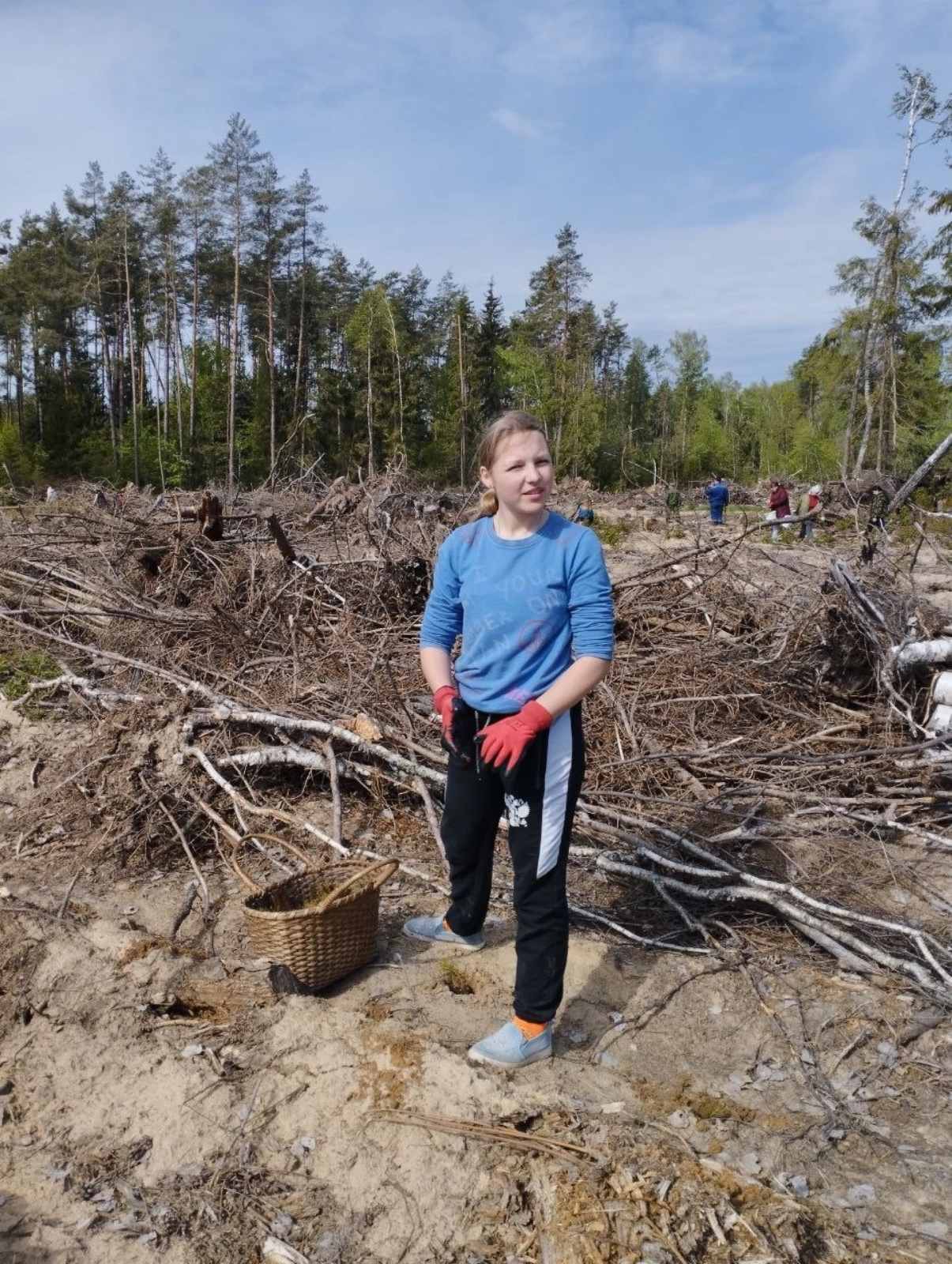 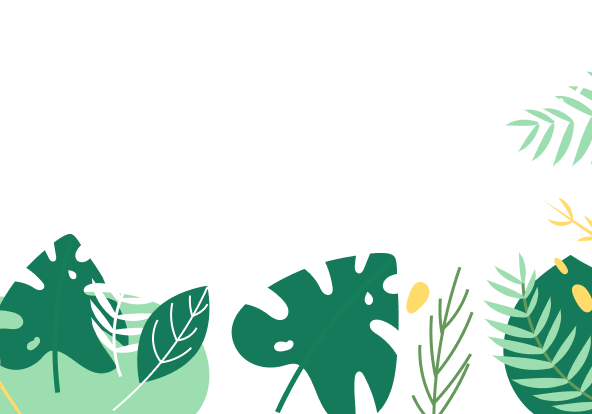 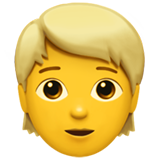 Понекова Диана, 16 лет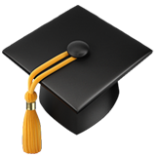 Чериковский государственный колледж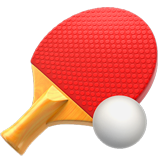 Люблю музыку, фильмы, ходить за грибами, в походы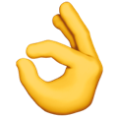 была членом студенческого сельскохозяйственного отряданаучилась высаживать елочкиподготавливать саженцы к посадке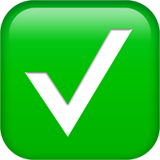 подметала площадку выгрузки зерна, убирала сорнякивыравнивала стоянки комбайноввысадила саженцы молодых елочек и сосен